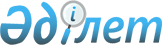 О внесении изменения и дополнения в приказ Председателя Агентства Республики Казахстан по регулированию естественных монополий и защите конкуренции от 26 февраля 2003 года N 57-ОД "Об утверждении Правил включения и исключения из Государственного регистра субъектов естественной 
монополии", зарегистрированный за N 2217
					
			Утративший силу
			
			
		
					Приказ Председателя Агентства Республики Казахстан по регулированию естественных монополий от 8 декабря 2004 года N 476-ОД. Зарегистрирован в Министерстве юстиции Республики Казахстан 13 декабря 2004 года N 3272. Утратил силу приказом Председателя Агентства Республики Казахстан по регулированию естественных монополий от 28 марта 2014 года № 64-ОД      Сноска. Утратил силу приказом Председателя Агентства РК по регулированию естественных монополий от 28.03.2014 № 64-ОД (вводится в действие по истечении десяти календарных дней после дня его первого официального опубликования).      В соответствии с подпунктами 6) и 6-1) пункта 1 статьи 4  Закона Республики Казахстан "О естественных монополиях", ПРИКАЗЫВАЮ: 

      1. Внести в  приказ  Председателя Агентства Республики Казахстан по регулированию естественных монополий и защите конкуренции от 26 февраля 2003 года N 57-ОД "Об утверждении Правил включения и исключения из Государственного регистра субъектов естественной монополии" (зарегистрирован в Реестре государственной регистрации нормативных правовых актов Республики Казахстан за N 2217, опубликован в газете "Официальная газета" 17 мая 2003 года N 20) следующее изменение и дополнение:  

      в Правилах включения и исключения из Государственного регистра субъектов естественной монополии, утвержденных указанным приказом: 

      в пункте 4: 

      подпункт 9) изложить в следующей редакции:  

      "услуги телекоммуникаций при условии отсутствия конкурентного оператора связи, предоставляющего эти услуги, по причине технической невозможности либо экономической нецелесообразности, за исключением универсальных услуг телекоммуникаций, тарифы на которые утверждаются Правительством Республики Казахстан;"; 

      дополнить подпунктом 9-1) следующего содержания:  

      "услуги предоставления в аренду или пользование кабельной канализации и технологического имущества для целей присоединения сетей телекоммуникаций к сети телекоммуникаций общего пользования;". 

      2. Департаменту по регулированию и контролю в сфере телекоммуникаций и аэронавигации Агентства Республики Казахстан по регулированию естественных монополий (Досмагамбет Е.М.) обеспечить государственную регистрацию в Министерстве юстиции Республики Казахстан настоящего приказа.  

      3. Департаменту административной и территориальной работы Агентства Республики Казахстан по регулированию естественных монополий (Токарева М.А.) после государственной регистрации в Министерстве юстиции Республики Казахстан:  

      1) обеспечить в установленном порядке его опубликование в официальных средствах массовой информации; 

      2) довести его до сведения структурных подразделений и территориальных органов Агентства Республики Казахстан по регулированию естественных монополий. 

      4. Контроль за исполнением настоящего приказа возложить на Заместителя Председателя Агентства Республики Казахстан по регулированию естественных монополий Нефедова А.П. 

      5. Настоящий приказ вступает в силу со дня его государственной регистрации в Министерстве юстиции Республики Казахстан.       Председатель  
					© 2012. РГП на ПХВ «Институт законодательства и правовой информации Республики Казахстан» Министерства юстиции Республики Казахстан
				